Положение о V Международном конкурсе профессионального мастерства«Открытый урок - 2021»Утверждаю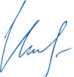 Маврин И.Е.______________Организатором выступает Национальный Образовательный Портал «Педагоги России».Сроки проведения конкурса:Конкурс проводится с 5 июля по 5 августа 2021 года. Цели и задачи конкурса:развитие творческой деятельности педагогов, роста профессионального мастерства участников конкурса, повышение стремления к достижению высоких результатов в преподавательской деятельности, выявление лучших и оригинальных личностей и утверждение приоритетов образования в обществе.Участники конкурса: педагогические работники любых образовательных учреждений РФ, стран СНГ (средних общеобразовательных учреждений, дошкольных образовательных учреждений, учреждений начального, среднего, высшего профессионального образования, прочие)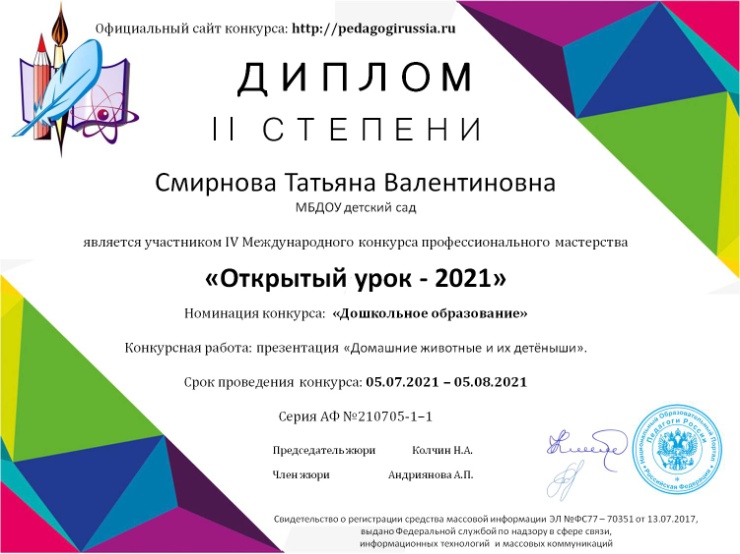 Номинации конкурса: «Дошкольное образование»«Общее начальное образование»«Общее среднее образование»«Коррекционное образование»«Дополнительное образование»«Профессиональное образование»Предмет и содержание конкурса:Конкурсный материал должен быть авторским, т.е. разработанным непосредственно участником конкурса.Количество участников от одного образовательного учреждения не ограничено.Материалы могут быть опубликованы в  соавторстве,  при этом и автор, и каждый из соавторов, должны оплатить оргвзнос. Наградные документы при этом получает каждый из авторов работы.НаграждениеПо итогам конкурса жюри определяются победители и призёры, все участники получают дипломы 1,2 или 3 степени. Квота на число призовых мест не устанавливается.Все дипломы имеют серию и номер и могут использоваться для аттестацииРассылка дипломов осуществляется в электронном виде на адрес электронной почты, указанный в заявке на участие в конкурсе, в течение 2 рабочих дней после получения вашей работы.Для участия в конкурсе необходимо направить:Заявку на участие в конкурсе.Материалы конкурсаКопию квитанции об оплате на сумму 200 рублей (участник производит оплату безналичным перечислением в российских рублях. Оплата может быть произведена со счета организации, либо самим участником через любое отделение Сбербанка России или любой коммерческий банк).Материалы принимаются  в электронном варианте по электронной почте с пометкой «На конкурс». Заявка  участника направляется в электронном виде вместе с материалами и копией квитанции об оплате организационного взноса по электронной почте ped.rossii@yandex.ruКонтактная информация:Национальный Образовательный Портал «Педагоги России»E-mail: ped.rossii@yandex.ruСайт: http://pedagogirussia.ruПлатежные реквизиты для оплаты организационного взноса:Получатель платежа: ИП Маврин Иван ЕвгеньевичИНН/ КПП 595701257861Расчетный счет № 4080 2810 3073 5097 5667Банк: филиал Приволжский ПАО Банк «ФК Открытие»  БИК: 042282881Корреспондентский счет: 3010 1810 3000 0000 0881 в РКЦ СОВЕТСКИЙ г.Нижний Новгород Назначение платежа: дипломОплату необходимо производить на счет организацииКак произвести оплату через сбербанк онлайн на счет:Вводите номер счета получателя  4080 2810 3073 5097 5667Нажимаете перевод организацииВводите ИНН 595701257861Вводите БИК 042282881 Вводите ФИО и сумму платежаТакже оплату можно произвести на карту банка «ФК Открытие»  2200 2905 2161 0171 или  на карту Сбербанка 4276 4900 1859 6249                  Заявка участника V Международного конкурса профессионального мастерства«Открытый урок - 2021»                  Заявка участника V Международного конкурса профессионального мастерства«Открытый урок - 2021»Фамилия, имя, отчество (полностью)Краткое наименование Вашей организации, город (населенный пункт)Название конкурсной работыНоминацияЭлектронный адрес для отправки дипломаТелефон мобильныйКвитанция

Кассир